ISTITUTO di ISTRUZIONE SUPERIORE  “Guglielmo Marconi“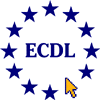 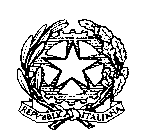 TECNICO SETTORE TECNOLOGICO: Meccanica e meccatronica - Elettronica ed elettrotecnica - Informatica e telecomunicazioni – RMTF11201Q  LICEO SCIENTIFICO opzione Scienze Applicate  LICEO SCIENTIFICO sezione ad indirizzo sportivo – RMPS11201NDistretto n. 29 - C.F. 91069300589 – RMIS112007Via C. Corradetti, 2-tel.06-121124375 fax-0766/22708 - 00053-CIVITAVECCHIAwww.marconicivitavecchia.itCALENDARIO STUDIO ASSISTITO STUDIO ASSISTITO DAL 15 NOVEMBRE 2022 AL 15 DICEMBRE DATA(Martedì / Giovedì)MATERIADOCENTEMARTEDI 14:00-16:00ITALIANO, STORIAPETITO ANTIMINA GIOVEDI 14:00 – 16:00INFORMATICA, SISTEMI E RETI, TIPSI,MATEMATICAVERI’ KATIUSCIAMARTEDI 14:00 – 16:00TELECOMUNICAZIONI, ELETTRONICA, ELETTROTECNICA, SISTEMI E RETI, TIPSISAVASTANO GENNAROMARTEDI 14:00 – 16:00(FINO AL 29/11)ITALIANO, STORIA MARZOLA ADRIANA MARTEDI 14:00 – 16:00MATEMATICASERGI ROSANNA MARTEDI 14:00 – 16:00MATEMATICA,FISICA BIENNIOSCHIAVO MATTEO GIOVEDI 14:00 – 16:00ITALIANO, STORIAPERINI ANNAMARTEDI 14:00 – 16:00 INGLESECIOFFI ROSAGIOVEDI 14:00 – 16:00ITALIANO E STORIAMALAGUTI MARTA